Terms of Reference - Specialist Task ForceSTF CM (SC EMTEL)Study of use cases and communications involving IoT devices in emergency situationsSummary informationPart I – Reason for proposing the STFRationaleThe Internet of Things (IoT) is the concept of basically connecting any device with an on and off switch to the Internet (and/or to each other). IoT represents the next step towards digitisation where all objects and people can be interconnected through communication networks, in and across private, public and industrial spaces, report about their status and/or about the status of the surrounding environment and exchange data for intelligent applications and services to be developed. It includes devices in the physical world, as well as sensors within or attached to these devices, together with smart services and applications.Accordingly, the scope of the IoT is wider than connectivity and communication systems and includes topics such as integration and interoperability, infrastructure deployment, devices and sensor technologies, or security and privacy. Standards are being written to enable the operation of IoT devices in many vertical domains, and when possible, across them, in the so-called horizontal domain. A landscape and gap analysis of these standards has been drawn by former ETSI STF505 and is still under scrutiny by the AIOTI (Alliance for the Internet of Things Innovation) association within its WG3. As part of the digitalization of the economy and society, the IoT technologies are invading all application domains, including services for emergency support. However, requirements for communications involving IoT devices in emergency situations have not yet been specified to complement the existing requirements for communications involving individuals, authorities/organisations and their devices. The objective of this STF is to prepare the editing work of these specifications by first defining and analysing the use cases belonging to emergency situations. In a second step, the STF plans to derive, from the impact of these use cases, specification proposals to be implemented in existing or future standards.ObjectiveThe purpose of this STF is to deliver a Technical Report to prepare the requirements for communications involving IoT devices in all types of emergency situations (e.g. communications of individuals with authorities/organisations, between authorities/organisations, from authorities/organisations to the individuals, amongst individuals). The deliverable will contain a study of the state of the art across the IoT domain scope. It will include an analysis of use cases for emergency services, taking into account the work already done in other projects, such as oneM2M and 3GPP. Finally, it will conclude with an analysis of the impacts of these use cases on the existing specifications and of what needs to be standardized.Based on the results of this analysis, existing specifications from EMTEL may be revised to support communications involving IoT devices. Other TB and stakeholders may receive suggestions to revise their specifications in order to support the emergency communications requirements. The next step will be to prepare a new TS on specific requirements for emergency communications involving IoT devices, based on the outcomes of this STF.Relation with ETSI strategy and prioritiesThe objectives of this study are in accordance with the ETSI Long Term strategy as they introduce the IoT innovation in the mature domain of emergency communications. Furthermore, involving IoT devices in emergency communications will have a huge societal impact, as IoT devices have the capability to strongly improve the operation of emergency services.Context of the proposalETSI Members supportMarket impactThe IoT market is developing very fast. This domain now faces the challenge of a multiplicity of standards, solutions and platforms, among which many are proprietary. This challenge reflects the fact that IoT is more than a communication technology. Nowadays, ICT services for emergency situations start involving IoT devices. Safety organizations use it internally, e.g. for staff work suit enhanced with IoT (fire fighters, policemen, …) or to report about temperature, location, health risks. Such reports can be sent directly to local as well as to remote control centres. The location of an emergency can be provided directly to the PSAP by monitoring sensors. IoT can enable emergency events prevention, for example forest monitoring, smoke detectors in waste bins, or remote monitoring of patients with chronic diseases. During medical emergencies, patient data can be transferred directly from sensors in the vehicle to medical staff in the hospital. It is thus of utmost importance that in the case of these applications, the IoT communications comply with the additional requirements of emergency services.Tasks for which the STF support is necessaryThis work should be performed under the guidance of SC EMTEL, in liaison with TC SmartM2M and TC TCCE. An STF is recommended as this study requires a mix of skills on emergency communications and on IoT use cases and communications that cannot be encountered separately in each of these technical bodies.Related voluntary activities in the TBThe ETSI Members supporting the creation of the STF are prepared to provide voluntary contribution through participation in a Steering Committee, and/or by the review of documents and drafts produced by the STF, such as the draft of the TR.Previous funded activities in the same domainNot applicable. This is the first STF on this subject.Consequences if not agreedIf not agreed, emergency services will develop the usage of IoT devices for their communications, either standardized or proprietary, without a guarantee that these devices and communications comply with the stronger requirements of emergency services. Only an STF, pairing experts from both IoT and Emergency communications domains, can achieve the goal of studying the existing status and preparing future efficient specifications. The work planned in this STF will start the work enabling the development of specifications for this emerging market. Relying on SC EMTEL resources only may delay the preparation of these specifications and allow the market to grow without the required quality and methodology with the risk of ending up with a fragmented market.Part II - Execution of the workTechnical Bodies and other stakeholdersReference TBThe leading TB is SC EMTEL. The contact person will be the SC EMTEL Chairman, Daniel Voisard. Other interested ETSI Technical BodiesTC SmartM2M and TC SmartBAN for consultation about the IoT part of the work. TC TCCE for .Other stakeholdersoneM2M for consultation during the definition of the scenarios.3GPP has activities related to emergency services and IoT in SA6, SA4 and SA1.Base documents and deliverablesBase documentsDeliverablesDeliverables schedule:DTR/EMTEL-00041	Study of use cases and communications involving IoT devices in provision of emergency situationsStart of work	  25-06-2018ToC and scope   23-07-2018Early draft	  03-09-2018Stable draft	  10-01-2019TB approval	  03-05-2019Publication	  17-06-2019Work plan, time scale and resourcesOrganization of the work The work can be split into 4 main tasks:Task 1: Project ManagementTask 2: State of the art for communications involving IoT devicesTask 3: Use cases for emergency services involving communications with IoT devicesTask 4: Impact of use cases on specifications Milestones:Milestone 1 (M0 + 2): Early draft for TB reviewMilestone 2 (M0 + 6): Stable draft for TB reviewMilestone 3 (M0 + 10):  Approval of final draft TR Milestone 4 (M0 + 11): Approval STF final report and publicationA Steering Committee will be created during the SC EMTEL Plenary meeting following the STF’s preparatory meeting. It shall consist of the SC EMTEL Chairman and Technical Officer and delegates from SC EMTEL to be determined. The Steering Committee shall provide guidance to the STF and allow ETSI members who could not provide expertise for the STF to monitor and contribute to the progress of the work. Virtual meetings will be organized periodically with the steering committee to report and obtain guidance about the technical progress of the STF results.The steering committee will act in parallel with the members of SC EMTEL where the steering committee shall address issues related to scope and dissemination of the results whereas the technical direction shall be from the wider SC EMTEL membership.Other technical bodies from ETSI, 3GPP, and oneM2M will receive the draft version of the TR for comments at each milestone, as indicated in each task of section 7.2 in the paragraph “Interactions”.Task descriptionTask 1 – Project Management and coordination with other organizationsObjectives: Coordination, communication, reporting and leading of the STF team activities, in collaboration with the ETSI secretariat and the steering committee. Interactions: ETSI secretariat, EMTEL Steering Committee and other organizations inside / outside of ETSI, as described in sections 5.2 and 5.3.Resources required: 4 800€Task 2 – State of the art for communications involving IoT devicesObjectives: Review of the state of the art for communications involving IoT devicesThis task will take into account the standardization work already done and the documents referenced in Section 6.1 and, when possible, further input documents. It will prepare a description of the state of the art related to communications involving IoT devices. It will cover the connectivity capabilities, but also other features such as interoperability, devices and sensors, security, …The methodology for the development of this chapter of the Technical Report will be the following:Analysis of the existing material and specificationsIdentification of the main properties of communications involving IoT devicesInputDocuments listed in Section 6.1OutputAn early draft of the TR documenting the results of the state of the art studyInteractionsSteering Committee, ETSI SC EMTEL  In addition, ETSI TC SmartM2M, TC SmartBAN, TC TCCE and if possible, oneM2M, 3GPP SA1, SA4 and SA6 for receiving suggestions and comments.Resources required: 12 000€Task 3 – Use cases for emergency services involving communications with IoT devicesObjectives: Definition of the main use cases for emergency services involving communications with IoT devicesThe definition of the use cases will take into account the documents referenced in Section 6.1 and outcomes of Task 2 and formalize the description of the main use cases applicable to emergency communications. The methodology for the development of this chapter of the Technical Report will be the following:Analysis of the existing material and specificationsIdentification of the main use cases of emergency situations which may involve communications including IoT devicesFormal description of the use cases identifiedThis task will also review and update when necessary the findings of Task 2.InputDocuments listed in Section 6.1 and results of Task 2OutputAn updated early draft of the TR documenting the main use cases definedInteractionsSteering Committee, ETSI SC EMTEL  In addition, ETSI TC SmartM2M, ETSI TC TCCE, and if possible, 3GPP SA6, for receiving comments.Resources required: 12 000€Task 4 – Impact of use cases on specificationsObjectives: Definition of the impact of use cases on specificationsThis task will combine the results of the two previous tasks to analyse the impacts of these use cases on the existing specifications and to identify what needs to be standardized. It will derive global requirements for emergency communications including IoT devices. The methodology for the development of this chapter of the Technical Report will be the following:Identification of the impacts of the use cases defined in Task 3 and global requirementsIdentification of the specification documents where these requirements could be inserted (including potentially new specification documents)Presentation of these findings to ETSI SC EMTEL, ETSI TC SmartM2M, and if possible, oneM2M and 3GPP to collect comments and enhance the outcome of this task.This development will lead to a stable version of the draft TR that will be submitted to SC EMTEL for comments. After integration of comments a final draft will be issued for approval by SC EMTEL. 
InputResults from Tasks 2 and 3OutputApproved version of the final draft TR documenting the main global requirements to be specifiedInteractionsSteering Committee, ETSI SC EMTEL, In addition, ETSI TC SmartM2M, ETSI TC TCCE, and if possible, oneM2M and 3GPP SA1 for receiving commentsResources required: 21 000€MilestonesMilestone 1 – Early draft for TB reviewDraft version of the deliverable including a preliminary table of contents, a pre-stable version of outcome of task 2 (State of the art for communications involving IoT devices) Milestone 2 – Stable draft for TB reviewDraft version of the deliverable including a pre-final version of the outcome of task 2 (State of the art for communications involving IoT devices) and a stable version of the outcomes of task 3 (Use cases for emergency services involving communications with IoT devices) and ask 4 (Impact of use cases on specifications). Milestone 3 – Approval of final draft TR Final draft of TR 103 582 approved by SC EMTEL and accepted by the ETSI Secretariat for publication. This draft includes a final version of the outcome of task 2 (State of the art for communications involving IoT devices), task 3 (Use cases for emergency services involving communications with IoT devices) and task 4 (Impact of use cases on specifications).Milestone 4 – Approval STF final report and publicationSTF Final Report approved by SC EMTEL and TR 103 582 published.Task summaryWorking methods and travel costIt is anticipated that the majority of the work will be performed as drafting work remotely and electronically. Monthly virtual meetings will be organized for project management. Furthermore, a few additional face-to-face working sessions will be organized - especially for clarification purposes with regard to the alignment of the various information sources and coordination of the technical results. It is planned to have 3 face-to-face working sessions in total (Tasks 2 to 4).Travel cost for working sessions will be included in the contract compensation (manpower cost).  Presentation of results to the reference TB and other TBs will be reimbursed as real cost from the travel budget.  Expertise requiredTeam structureThe STF will consist of providers, which must be prepared to work in close cooperation to share the tasks under the guidance of the steering committee. One of the providers will act as STF Leader and will be responsible for the consolidation of the documentation, coordination of the STF activities and the provision of the required progress reports to the steering committee. The STF Leader as well as other providers must be able to perform the specific tasks defined in Section 7.2.The STF team of (up to) 3 participants will ensure the following mix of competences:Expert knowledge if IoT communications and use casesExpert knowledge of emergency services and requirementsExpert knowledge of existing specifications for emergency communicationsExperience in drafting ETSI StandardsExperience of working in an international environmentThe ETSI STF will be recruited following the issuing of an ETSI Collective Letter and this will also be available from the ETSI STF page on the ETSI Portal via the ETSI website.Part III:	Financial conditionsMaximum budgetManpower costTravel costTotal costPart IV:	STF performance evaluation criteriaKey Performance IndicatorsContribution from ETSI Members to STF workSteering Group meetings (number of meetings / participants / duration)Number of delegates directly involved in the review of the deliverablesContributions/comments received from the reference TBContributions/comments received from other TBs and stakeholdersContribution from the STF to ETSI workContributions to TC/WG meetings (number of documents / meetings / participants)Contributions to other TBsPresentations in stakeholder meetingsLiaison with other stakeholdersStakeholder participation in the project (category, business area)Cooperation with other standardization bodiesPotential interest of new members to join ETSILiaison to identify requirements and raise awareness on ETSI deliverables Comments received on drafts (e.g. on WEB site, mailing lists, etc.)Quality of deliverablesApproval of deliverables according to scheduleRespect of time scale, with reference to start/end dates in the approved ToRComments from Quality review by TBComments from Quality review by ETSI SecretariatTime recordingFor reporting purposes, the STF experts shall fill in the time sheet provided by ETSI with the days spent for the performance of the servicesIn the course of the activity, the STF Leader shall collect the relevant information, as necessary to measure the performance indicators.  The result will be presented in the Final Report.Document history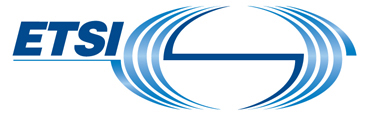 ToR STF CM (SC EMTEL)Version: 0.6Author: SC EMTEL – Date: 30 October 2017 Last updated by: Thierry Comont – Date: 02 May 2018  page 1 of 12Approval statusDraft ToR approved by SC EMTEL (doc ref: EMTEL(18)000003) Approved by Board#117 (20th April)FundingMaximum budget: 53 600 € ETSI FWPTime scaleJune 2018 to June 2019Work Items DTR/EMTEL-00041Study of use cases and communications involving IoT devices in emergency situationsBoard priority Innovation in mature domainsETSI MemberSupporting delegateMotivationEENACristina LumbrerasEENA has made researches about IoT benefits and impacts for Emergency services and we concluded that standardisation work is crucial in this field.NMHHMiklos Balas The IoT is the most developing part of telecommunications nowadays, which will touch nearly all fields of life (e.g. traffic, smart cities, e-Health). The sensor networks will give soon the greatest number of telecommunications users. The applications involve emergency cases too, therefore it is important for our Authority in its regulatory work to get acquainted with their use cases.FBConsultingMichelle WetterwaldFBConsulting has participated to the development of M2M technologies since their early days. FBConsulting participates to TC SmartM2M and AIOTI WG3. OFCOM / BAKOMDaniel VoisardThe potential standardisation and regulation of the use of IoT devices for the emergencies are of great importance for the European NRAs in the interest of all.Huawei SwedenFrancisco da SilvaRequirements for communications involving IoT devices in all types of emergency is a key issue and SC EMTEL is a privileged body of guidance for this topic starting from the relevant use cases, in particular in relation with European specificities. And those requirements have yet to be specified to complement the existing requirements for communications involving individuals, authorities/organisations and their devices. Also, it is very important the taking into account what is going in 3GPP (including in SA6) and oneM2M, as it is the objective of this STF.One2manyPeter Sandersone2many develops systems for public warning and is engaged with a few governments about the possibility to send warning messages to small devices that are placed inside houses, which means that one2many has an interest in the work.DocumentTitleCurrent StatusExpected date for stable documentETSI TS 102 181Emergency Communications (EMTEL);Requirements for communication between authorities/organizations during emergenciesPublishedETSI TS 102 182Emergency Communications (EMTEL); Requirements for communications from authorities/organizations to individuals, groups or the general public during emergenciesPublishedETSI TS 102 410Emergency Communications (EMTEL); Basis of requirements for communications between individuals and between individuals and authorities whilst emergencies are in progressPublishedETSI TR 103 338Satellite Earth Stations and Systems (SES); Satellite Emergency Communications (SatEC); Multiple Alert Message Encapsulation over Satellite (MAMES) deployment guidelines;PublishedETSI TS 103 337Satellite Earth Stations and Systems (SES); Satellite Emergency Communications; Multiple Alert Message Encapsulation over Satellite (MAMES)PublishedETSI TR 118 501oneM2M Use Cases selectionPublishedETSI TR 103 375SmartM2M; IoT Standards landscape and future evolutionsPublished3GPP TS 22.179Technical Specification Group Services and System Aspects; Mission Critical Push To Talk (MCPTT) over LTE; Stage 1Published3GPP TS 22.282Technical Specification Group Services and System Aspects; Mission Critical Data services over LTEPublished3GPP TS 23.401Technical Specification Group Services and System Aspects; General Packet Radio Service (GPRS) enhancements for Evolved Universal Terrestrial Radio Access Network (E-UTRAN) accessPublished3GPP TS 22.261Technical Specification Group Services and System Aspects; Service requirements for the 5G system; Stage 1PublishedEENA TechnicalCommittee Document Public Safety Digital Transformation, The Internet of Things (IoT) and Emergency Services, March 2016PublishedDeliv.Work Item codeStandard numberWorking titleScopeD1DTR/EMTEL-00041 TR 103 582Working title: Study of use cases and communications involving IoT devices in provision of emergency situationsScope: The purpose of this work item is to prepare the requirements for communications involving IoT devices in all types of emergency situations (e.g. communications of individuals with authorities/organisations, between authorities/organisations, from authorities/organisations to the individuals, amongst individuals). The work will start with a study of the state of the art across the IoT domain scope. It will include an analysis of use cases for emergency services, taking into account the work already done in other projects, such as oneM2M and 3GPP. It will conclude with an analysis of the impacts of these use cases on the existing specifications and of what needs to be standardized.NTask / Milestone / DeliverableTarget dateNTask / Milestone / DeliverableTarget dateEURM0Start of work25-06-2018T1Project Managementfrom 25-06-2018 to 17-06-20194 800 €T2State of the art for communications involving IoT devicesfrom 25-06-2018 to  01-10-201812 000 €T3Use cases for emergency services involving communications with IoT devicesfrom 03-09-2018 to  01-12-201812 000 €M1Progress report approved by SC EMTEL by remote consensus and ETSI Secretariat, early draft available for TB review03-09-2018T4aImpact of use cases on specifications (first part)from 01-11-2018 to  10-01-201912 000 €M2Progress report approved by SC EMTEL by remote consensus and ETSI Secretariat, stable draft provided for TB review and approval10-01-2019T4bImpact of use cases on specifications (finalizing)from 10-01-2019 to  17-06-20199 000 €M3Approval of final draft TR by SC EMTEL by remote consensus03-05-2019M4Final report approved by SC EMTEL by remote consensus and ETSI Secretariat, publication of the TR17-06-2019TotalTotalTotal49 800 €Task Milest.Description2018201820182018201820182018201920192019201920192019Task Milest.DescriptionJJASONDJFMAMJT1Project ManagementT2State of the art for communications involving IoT devicesT3Use cases for emergency services involving communications with IoT devicesM1Progress report approved by SC EMTEL by remote consensus and ETSI Secretariat, early draft available for TB reviewXT4Impact of use cases on specificationsM2Progress report approved by SC EMTEL by remote consensus and ETSI Secretariat, stable draft provided for TB review and approvalXM3Approval of final draft TR by SC EMTEL by remote consensusXM4Final report approved by SC EMTEL by remote consensus and ETSI Secretariat, publication of the TRXTask 1   4 800 €Task 2  12 000 €Task 3  12 000 €Task 4  21 000 €Total  49 800 €Expected travelsCost estimateReference TB meetings (3 travels)1 800 €Other ETSI TB / stakeholders meetings  (3 travels)2 000 €Total cost3 800 €DescriptionMaximum estimated cost (€)Service Contracts 49 800Travels3 800Total cost53 600DateAuthorStatusComments0.124-Oct-2017Michelle WetterwaldDraft proposal to SC EMTEL0.230-Oct-2017Michelle WetterwaldUpdated after comments from SC EMTEL (meeting #40)0.322-Jan-2018Michelle Wetterwald and Chantal BonardiFew updates for clarification and also corresponding to the fact that the STF ToR won't be submitted before April Board (e.g. dates update).0.49-March-2018Chantal Bonardi (EMTEL TO)Few updates in order mainly to fit with new planned scheduled if STF approved at board#1170.55-Apr-2018Michelle WetterwaldUpdates following request from OCG / Board panel review0.602-May-2018Thierry ComontUpdates before CL publication.